         Please return the complete report to collaborative@swansea.ac.uk. 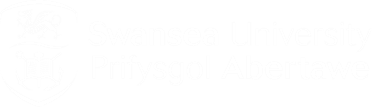 COLLABORATIVE PARTNERSHIPS: SITE VISIT REPORT COLLABORATIVE PARTNERSHIPS: SITE VISIT REPORT COLLABORATIVE PARTNERSHIPS: SITE VISIT REPORT Please ensure that this site visit report is completed for each partner proposed for new programmes by the visit team, which will normally include at least one academic member of staff with experience of working with partners for study or research, but will be determined on the basis of risk. For further information, please see the Code of Practice for Collaborative Partnerships.If you have any questions or would like further information, guidance and support, please visit Academic Quality Services or contact academicprogrammes@swansea.ac.uk.  Please return the complete report to collaborative@swansea.ac.uk. Please ensure that this site visit report is completed for each partner proposed for new programmes by the visit team, which will normally include at least one academic member of staff with experience of working with partners for study or research, but will be determined on the basis of risk. For further information, please see the Code of Practice for Collaborative Partnerships.If you have any questions or would like further information, guidance and support, please visit Academic Quality Services or contact academicprogrammes@swansea.ac.uk.  Please return the complete report to collaborative@swansea.ac.uk. Please ensure that this site visit report is completed for each partner proposed for new programmes by the visit team, which will normally include at least one academic member of staff with experience of working with partners for study or research, but will be determined on the basis of risk. For further information, please see the Code of Practice for Collaborative Partnerships.If you have any questions or would like further information, guidance and support, please visit Academic Quality Services or contact academicprogrammes@swansea.ac.uk.  Please return the complete report to collaborative@swansea.ac.uk. PROGRAMME INFORMATION (IF RELEVANT)PROGRAMME INFORMATION (IF RELEVANT)PROGRAMME INFORMATION (IF RELEVANT)Programme/s:College/School:Subject Area:Programme Director:PARTNER INFORMATIONPARTNER INFORMATIONPARTNER INFORMATIONPartner Organisation Visited:Location(s) or Partner Visited:Academic Expertise of PartnerDate of Visit:SITE VISIT TEAMSITE VISIT TEAMSITE VISIT TEAMVisit Team members:Report Author:VISIT SUMMARYVISIT SUMMARYVISIT SUMMARYIn the opinion of the visit team, and based on the evidence observed by the Review Team, will the proposed partner provide a student experience which is at least equal to that students would experience at Swansea University?In the opinion of the visit team, and based on the evidence observed by the Review Team, will the proposed partner provide a student experience which is at least equal to that students would experience at Swansea University?In the opinion of the visit team, and based on the evidence observed by the Review Team, will the proposed partner provide a student experience which is at least equal to that students would experience at Swansea University?ACADEMIC/RESEARCH ENVIRONMENT, FACILITIES AND RESOURCES OBSERVED: GENERALACADEMIC/RESEARCH ENVIRONMENT, FACILITIES AND RESOURCES OBSERVED: GENERALACADEMIC/RESEARCH ENVIRONMENT, FACILITIES AND RESOURCES OBSERVED: GENERALComplete this section for all programmes and/or when exploring potential institutional partnerships.Complete this section for all programmes and/or when exploring potential institutional partnerships.Complete this section for all programmes and/or when exploring potential institutional partnerships.Learning Environment and SpaceCondition, availability and suitability of physical and digital learning spaces.Condition, availability and suitability of physical and digital learning spaces.Research Environment and SpaceCondition, availability and suitability of physical and digital research spaces. Research seminars and culture, and potential for student engagement.Condition, availability and suitability of physical and digital research spaces. Research seminars and culture, and potential for student engagement.Office/Desk/Study SpaceCondition, availability and suitability of work and study spaces.Condition, availability and suitability of work and study spaces.IT Equipment and Internet AccessCondition, availability and suitability of IT equipment, and internet access and quality/speed.Condition, availability and suitability of IT equipment, and internet access and quality/speed.Library Resources and AccessAccess to books, journals and electronic resources, and any potential impact on Swansea University licensing.Access to books, journals and electronic resources, and any potential impact on Swansea University licensing.Student Facilities and Social SpaceCondition, availability and suitability of student social space and facilities, including Gym, faith provision etc.Condition, availability and suitability of student social space and facilities, including Gym, faith provision etc.Student Engagement and Student VoiceHow students are actively engaged in learning, and their feedback is sought and acted upon.How students are actively engaged in learning, and their feedback is sought and acted upon.ACADEMIC AND RESEARCH ENVIRONMENT, FACILITIES AND RESOURCES OBSERVED: SPECIFICACADEMIC AND RESEARCH ENVIRONMENT, FACILITIES AND RESOURCES OBSERVED: SPECIFICACADEMIC AND RESEARCH ENVIRONMENT, FACILITIES AND RESOURCES OBSERVED: SPECIFICComplete this section when the Subject Area/Programme requires specific technical resources, including teaching/research space, laboratories, equipment and personnel (e.g. Engineering, Computer Science, Biosciences, Medicine)Complete this section when the Subject Area/Programme requires specific technical resources, including teaching/research space, laboratories, equipment and personnel (e.g. Engineering, Computer Science, Biosciences, Medicine)Complete this section when the Subject Area/Programme requires specific technical resources, including teaching/research space, laboratories, equipment and personnel (e.g. Engineering, Computer Science, Biosciences, Medicine)Specific Equipment RequiredE.g. high performance computing capacity.E.g. high performance computing capacity.Specific Facilities/Space RequiredE.g. laboratories, wind tunnel etc.E.g. laboratories, wind tunnel etc.Specific Staff Expertise RequiredE.g. Research specialism.E.g. Research specialism.STUDENT SERVICES, SUPPORT AND THE STUDENT EXPERIENCESTUDENT SERVICES, SUPPORT AND THE STUDENT EXPERIENCESTUDENT SERVICES, SUPPORT AND THE STUDENT EXPERIENCEPlease provide evidence of your observation of the following support services:Please provide evidence of your observation of the following support services:Please provide evidence of your observation of the following support services:Disability SupportStudent Wellbeing Support & CounsellingInternational Student supportStudents’ UnionAcademic Mentoring/Personal Tutoring systemInduction/Orientation for new studentsPeer mentoring/buddy systemHealth/dental servicesLOCAL HIGHER EDUCATION AND ETHICAL CONSIDERATIONS OBSERVEDLOCAL HIGHER EDUCATION AND ETHICAL CONSIDERATIONS OBSERVEDLOCAL HIGHER EDUCATION AND ETHICAL CONSIDERATIONS OBSERVEDEquality and DiversityDescribe any political/ethical/cultural issues associated with the institution/organisation of which Swansea University should be aware (including any issues which may affect students with any protected characteristics defined under the Equality Act 2010).Describe any political/ethical/cultural issues associated with the institution/organisation of which Swansea University should be aware (including any issues which may affect students with any protected characteristics defined under the Equality Act 2010).Student Support and WellbeingDescribe how the partner recognises and supports students with disabilities and wellbeing issues.Describe how the partner recognises and supports students with disabilities and wellbeing issues.Learning and TeachingOutline the Teaching and Assessment philosophy and approaches, in particular with a view on inclusivity and learner support.Outline the Teaching and Assessment philosophy and approaches, in particular with a view on inclusivity and learner support.APPROVALAPPROVALAPPROVALAPPROVALAPPROVALCollege/School Learning and Teaching/ Postgraduate Research Committee Approval:College/School Learning and Teaching/ Postgraduate Research Committee Approval:Minutes:Minutes:Date approved:Collaborative Partnerships Board Approval:Learning, Teaching and Quality Committee Approved:Recommendations and Actions:Recommendations and Actions Confirmed:Name:Name:Date approved:Date approved: